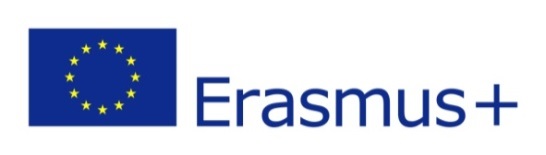 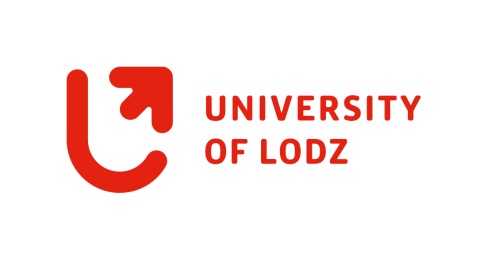 Annex to Learning Agreement for StudiesName and Surname ..................................................
Faculty ..................................................
Student ID No. ..................................................
Year and semester of study during the mobility .........................................Bachelor degree studies/ postgraduate studies/ uniform master-degree studies/ doctorate studies*Field of study ..................................Speciality .....................................Host university ..........................................The following subjects from the summer / winter semester* in the academic year 20..../20.... will be passed by the student at the University of Lodz:* to emphasise the correct oneRepresentative for the Erasmus program /Area coordinator for ECTS credits	  			Student’s signature, date...................................................		 ...................................................SubjectNumber of hours ECTS